Friday 12th March 2021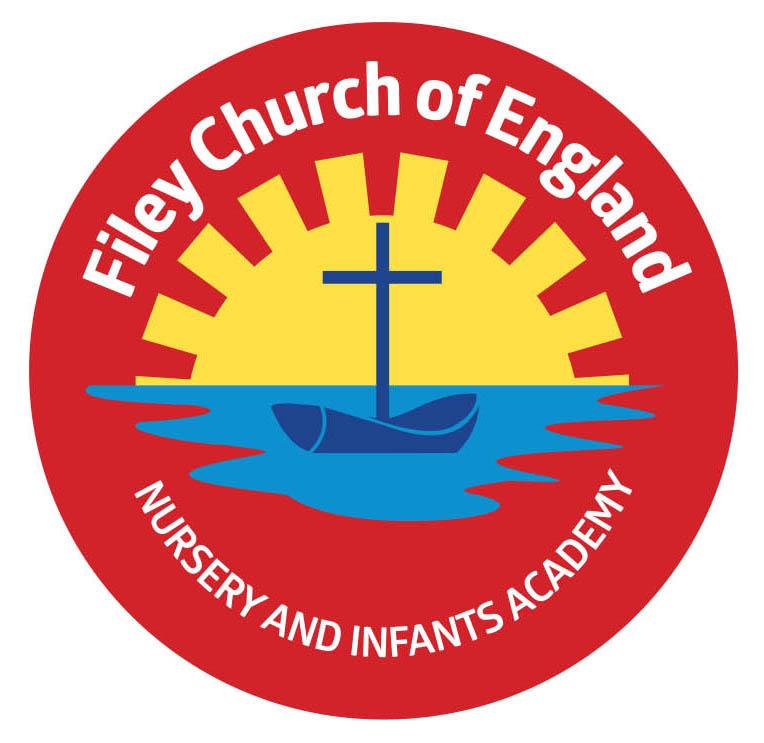 Dear Parents/CarersIt has been a wonderful week with all children safely returning to school although there has been quite a few tired little faces today! World Book Day celebrations on Thursday were great fun and it was lovely to see everyone back together having a lovely time.   Parents EveningUnfortunately we are still unable to invite parents/carers into school due to Covid-19 restrictions. Teachers will therefore be holding their parent evening appointments via a phone call again on the following days: Look out for the letter coming home to select a suitable time slot. Monday 22nd March - Miss Haldenby 1pm-6pmTuesday 23rd March – Mrs George 1pm-6pmWednesday 24th March – Mrs Kerr 1pm-6pmThursday 25th March – Miss Hiley (Nursery) 9am-6pmWednesday 14th April – Mr Jackson 1pm-6pmThursday 15th April – Miss Williams 1pm-6pmMonday 19th April – Miss Beaumont 1pm-6pmTuesday 20th April – Mrs Stubbs 1pm-6pmThursday 22nd April – Miss Ring 1pm-6pm Catch up FundingAll children in school (except Nursery) are eligible for some after school sessions. These sessions are fun, engaging and focus on key English & Maths. The Autumn sessions proved to be very successful for all children that attended. The sessions will be in blocks of 5 weeks and will start again from next week. You will have received a letter if your child has been selected to take part in the next block of sessions. If your child has not been invited to attend yet, don’t worry they will have the opportunity before the end of this academic year. If you have any questions please ask your child’s class teacher.  Red Nose DayThis year Red Nose Day will take place on Friday 19th March. We have a limited number of red noses available to buy from the school office for £1.50. We are inviting children and staff to dress up as their ‘Hero’ for the day. This can be a superhero or anyone who is admired for their courage, outstanding achievements, or special qualities. There will be collection buckets on both school gates during drop off and collection times if you would like to make a donation to Comic Relief.  Please note: There is no pressure to dress up or indeed to spend money on costumes, homemade outfits are always great fun and show imagination. Donations are for Comic Relief and as always are optional, there is absolutely no pressure to give money.  After School PE ClubIt is the Reception children’s turn to attend the after school PE club sessions on either a Tuesday or Thursday. These sessions are great fun and run by Mr Ellis our specialist PE teacher. Please make sure the consent slip is returned to school by Monday if your child would like a place.  PE KitsWe will be doing PE lessons outside as much as possible (weather permitting). Please ensure your child has a pair of trainers and a fleece/tracksuit top in school. Earrings must be removed or covered with plasters/tape on PE days for health & safety reasons.    If you have any questions or need support with anything, please do not hesitate to get in touch. We are here to help whenever we can: 344649Best WishesMrs Angela ClarkAngela ClarkHead of School  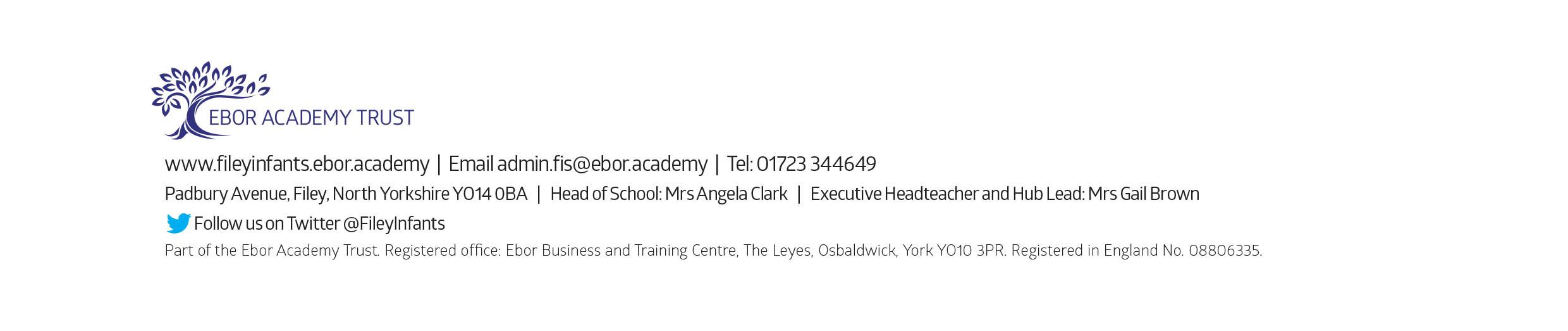 